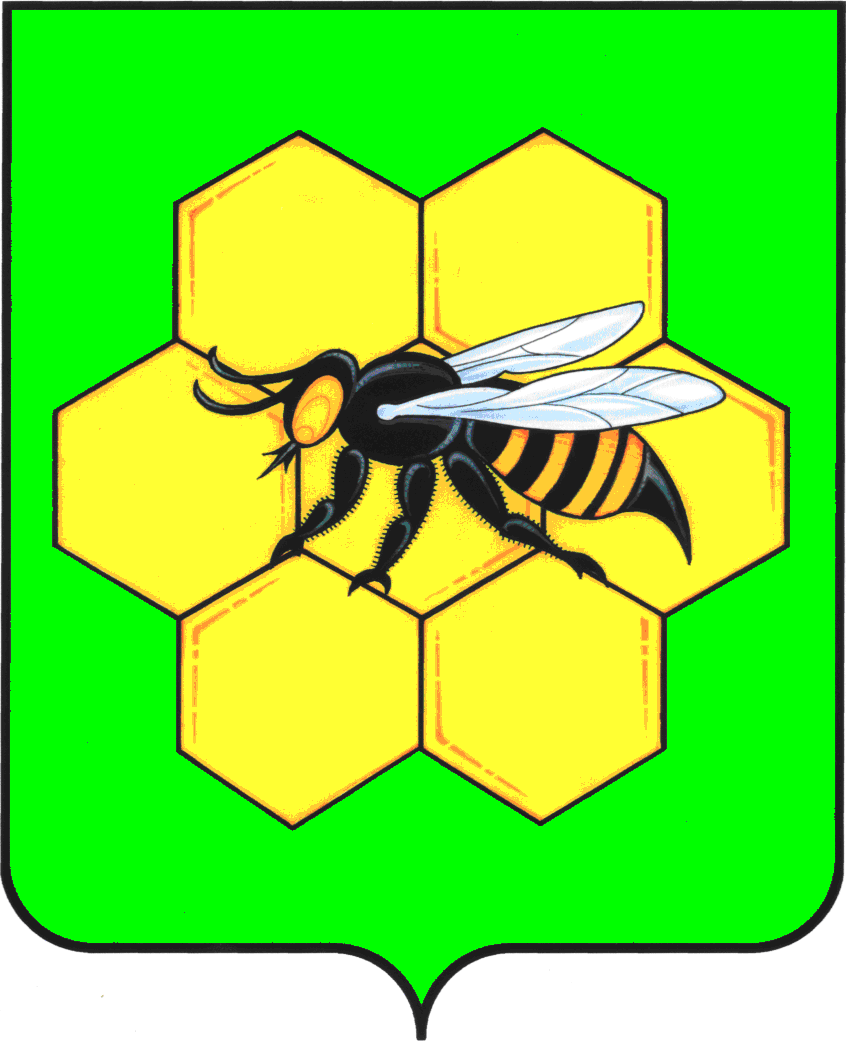 АДМИНИСТРАЦИЯМУНИЦИПАЛЬНОГО РАЙОНА ПЕСТРАВСКИЙСАМАРСКОЙ ОБЛАСТИПОСТАНОВЛЕНИЕот  19.05.2016  № 275    Об утверждении Плана мероприятий («Дорожной карты») по внедрению положений Стандарта деятельности органов местного самоуправления по обеспечению благоприятного инвестиционного климата в муниципальном районе Пестравский      С целью повышения инвестиционной привлекательности муниципального района Пестравский Самарской области, развития инвестиционной, инновационной и предпринимательской деятельности, руководствуясь статьями 41, 43 Устава муниципального района Пестравский Самарской области, администрация муниципального района Пестравский Самарской области ПОСТАНОВЛЯЕТ:Утвердить прилагаемый План мероприятий («Дорожная карта») по внедрению положений Стандарта деятельности органов местного самоуправления по обеспечению благоприятного инвестиционного климата в муниципальном районе Пестравский (далее – План).Поручить структурным подразделениям администрации муниципального района Пестравский обеспечить внедрение в течение 2016 года в полном объеме всех требований  Стандарта деятельности местных органов самоуправления по обеспечению благоприятного инвестиционного климата в муниципальном районе Пестравский согласно утвержденному Плану.Опубликовать настоящее постановление в районной газете «Степь» и разместить на официальном Интернет-сайте муниципального района Пестравский.Контроль за исполнением настоящего постановления возложить на первого заместителя Главы муниципального района Пестравский Самарской области А.В.Имангулова.Глава муниципального районаПестравский                                                                                    А.П.Любаев 